SYAJH 102227About “currency”, which is NOT true?
(A) It is a name of money used (被使用) in Taiwan.
(B) The currency of Germany is European Euro.
(C) Currencies in different places have different names.
(D) The values of currency are different every minute.Judy likes Lee Min Ho very much. She buys his new CD on the Internet. It is 35500 Wons. That is about NT$ 1065. Where is Lee Min Ho from?
(A) China	(B) Japan 	(C) Korea South  	(D) Hong Kong Ted’s aunt is working in the USA. She is coming back to Taiwan. He calls her to buy a Yankees baseball cap for him. It is $ 35. How many NT dollars is it?
(A) 1783	(B) 1057	(C) 35	(D) 10.15Patty is now on a trip (旅行) in a place. She writes the words in her notebook,
 “Cola is my favorite, but I don’t drink any. One can of it is 1.2 pounds here. Oh! No! It is only $ Taiwan!” 
Which is true?
(A) Patty is on a trip in Taiwan now.		
(B) A can of cola is 1.2 pounds in Taiwan.
(C) She can get 3 cans of cola for only NT$ 20.
(D) To Patty, cola in the UK is very expensive._____________________________________________________________________________________ The place I plan to go for a trip: ____________________Browse on the Internet, check the currency of the nation / place, and the value of it.Things to compare: ______________ Compare with Taiwan, the price level of the place is higher or lower?
Currency Converter: https://                                            04 CurrencyClass: ______  No.: ______  Name: __________________        1080711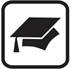 Different places use different names of money. We call it “currency.” The Taiwan New Dollar (TWD, NT$) is the currency of Taiwan. If you go to different places of the world, you need to exchange the currency and know the value of it. The values change every minute. Here is a currency exchange table. Let’s count.                                 												(May 04, 2014 14:53 UTC)different 不同的  	world 世界  value 價值；價格   exchange 交換；兌換
currency exchange table 匯率表Country / PlaceCurrencyFrom 1 unit of the Currency to TWDThe Price in TaiwanThe Price in the PlaceConvert to NT DollarsMy BudgetThe Value of of the Currency in the Place